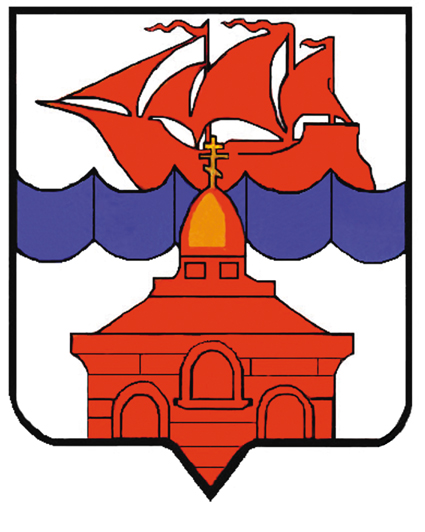 РОССИЙСКАЯ ФЕДЕРАЦИЯКРАСНОЯРСКИЙ КРАЙТАЙМЫРСКИЙ ДОЛГАНО-НЕНЕЦКИЙ МУНИЦИПАЛЬНЫЙ РАЙОНАДМИНИСТРАЦИЯ СЕЛЬСКОГО ПОСЕЛЕНИЯ ХАТАНГАПОСТАНОВЛЕНИЕ06.03.2013 г.                                                                                                                     № 017 - ПОб утверждении Порядка компенсации расходов, связанных  с выездом из районов Крайнего Севера           Во исполнение подпункта 2.5 Решения Совета сельского поселения Хатанга «О гарантиях и компенсациях для лиц, проживающих на территории сельского поселения Хатанга и работающих в организациях, финансируемых из бюджета сельского поселения» от 22.12.2012 года № 65-РС (в редакции Решения Хатангского сельского Совета депутатов от 07.02.2013 г. № 72-РС),ПОСТАНОВЛЯЮ:  Утвердить Порядок компенсации расходов, связанных с выездом из районов Крайнего Севера, согласно приложению.  Признать утратившим силу Постановление администрации сельского поселения Хатанга от 22.12.2011 г. № 159-П «Об утверждении Порядка компенсации расходов, связанных с выездом из районов Крайнего Севера».  Настоящее Постановление вступает в силу с момента подписания, подлежит официальному опубликованию и размещению на официальном сайте органов местного самоуправления сельского поселения Хатанга.  Контроль за исполнением данного Постановления оставляю за собой.Руководитель администрации сельского поселения Хатанга                                                                                  Н.А. Клыгина                                                                                                Приложение                                                                                                                                                                                                                                                                                                                                к Постановлению администрации                                                                                                                                сельского поселения Хатанга                                                                                                                   от 06.03.2013 г.  № 017  - ППОРЯДОК КОМПЕНСАЦИИ РАСХОДОВ,СВЯЗАННЫХ С ВЫЕЗДОМ ИЗ РАЙОНОВ КРАЙНЕГО СЕВЕРАI. ОБЩИЕ ПОЛОЖЕНИЯ1.1.	Настоящий Порядок разработан во исполнение подпункта 2.5 Решения Совета сельского поселения Хатанга «О гарантиях и компенсациях для лиц, проживающих на территории сельского поселения Хатанга и работающих в организациях, финансируемых из бюджета сельского поселения» от  22.12.2012 года № 65-РС (в редакции Решения Хатангского сельского Совета депутатов от 07.02.2013 г. № 72-РС) (далее – Решение) в целях регулирования вопросов предоставления лицам, являющимся работниками учреждений (организаций), расположенных на территории сельского поселения  Хатанга и финансируемых из бюджета сельского поселения, компенсации расходов, связанных с выездом из районов Крайнего Севера.1.2.	К членам семьи работника, в целях применения настоящего Порядка, относятся:а)  супруг (супруга);б) дети (в т.ч. усыновленные, а также находящиеся под опекой (попечительством), совместно, проживающие вместе с работником) до достижения ими возраста 23-х лет включительно.II. УСЛОВИЯ ПРЕДОСТАВЛЕНИЯ КОМПЕНСАЦИИ РАСХОДОВ2.1.	Компенсация предоставляется исходя из фактических расходов, связанных с проездом воздушным, железнодорожным, водным и междугородным автомобильным транспортом (кроме такси), по прямому беспересадочному маршруту, а при отсутствии беспересадочного маршрута – с наименьшим количеством пересадок, но не свыше стоимости проезда:- воздушным транспортом – в салонах экономического класса;- водным транспортом – в каютах, оплачиваемых по V –VIII группам тарифных ставок на судах морского флота, и в каютах III категории на судах речного флота;- железнодорожным транспортом – в купейном вагоне скорого поезда, а при его отсутствии в купейном вагоне скорого фирменного поезда;- автомобильным транспортом – в автобусах всех типов.2.2.	В случае приобретения проездных документов более высокой категории, дополнительно        представляются справки о стоимости проездных документов в пределах соответствующей         категории проезда.Компенсации подлежит стоимость провоза личного имущества (багажа) в объеме, согласно подпункта 2.5 Решения.Также к фактическим расходам, подлежащим компенсации относятся расходы на:- провоз личного имущества (багажа) наземным транспортом в контейнере от места жительства до порта отправления и от порта (станции) назначения к новому месту жительства;- экспедирование личного имущества (багажа) при перевозке железнодорожным, водным и автомобильным транспортом;- погрузочно-разгрузочные работы с контейнером на территории порта (станции) отправления (прибытия);- услуги по оформлению документов за провоз личного имущества (багажа).   2.5.	Не подлежат компенсации расходы на:  - погрузочно-разгрузочные работы с контейнером по прежнему и новому месту жительства; - бронирование и предварительную продажу билетов; - добровольное страхование пассажира и багажа; - получение дополнительных справок о минимальной стоимости проезда в пределах     соответствующей категории проезда; -  хранение личного имущества (багажа);  - приобретение контейнера.   2.6.	Выплата компенсации расходов, связанных с выездом из районов Крайнего Севера производится на основании правового акта Руководителя учреждения (организации) при наличии следующих документов:- авансовый отчет; - письменное заявление о возмещении расходов, связанных с выездом из районов Крайнего  Севера, с  указанием выезжающих членов семьи, нового места жительства и с указанием способа выплаты;- копия паспорта (2,3 страница и страницы с отметкой о снятии с регистрационного учета по прежнему месту жительства и регистрации      на новом месте жительства);- справка о стаже работы в районах Крайнего Севера (календарных лет, месяцев, дней);- документы, подтверждающие расходы, связанные с проездом и провозом личного имущества (багажа):- проездные документы, подтверждающие проезд и его стоимость;- договора на перевозку груза, транспортные накладные на провоз багажа в универсальных контейнерах, транспортные накладные, авианакладные, квитанции (ордера) разных сборов за сверхнормативный багаж на провоз багажа авиатранспортом, железнодорожным транспортом, квитанции почтовых отправлений на отправку багажа (личного имущества) через ФГУП «Почта России» посылками, подтверждающие вес багажа и стоимость его доставки, при условии отправки личного имущества (багажа) способом обычной доставки. Работник имеет право предоставить иные документы подтверждающие расходы, связанные с проездом и провозом личного имущества (багажа).2.7.	Выплата компенсации производится в течение одного месяца с момента поступления документов, указанных в п.8.2.8.	Выплата компенсации может производиться: - почтовым переводом на адрес, указанный отправителем (почтовые расходы взимаются с начисленной суммы, поступления  к выплате); - зачислением на лицевой счет в банке; - наличными средствами через кассу работодателя.2.9.	Выплата компенсации стоимости провоза личного имущества (багажа) производится при условии отправки личного имущества (багажа) не ранее чем за один год до увольнения работника и не позднее чем через один год после увольнения работника.